SERVITUDE T5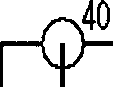 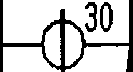 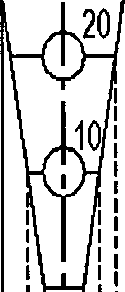 ****SERVITUDE AERONAUTIQUE DE DEGAGEMENT40	(AERODROMES CIVILS ETMILITAIRES)****1 - GENERALITESLégislationCode des transportsArticle L.6350-1Article L.6351-10	Articles L.6351-2 à L.6351-5Code de l'aviation civile0	Articles R.242-1 et R.242-20	Articles D.242-1 à D.242-14DéfinitionServitudes créées afin d'assurer la sécurité de la circulation des aéronefs, à l'exclusion des servitudes radioélectriques. Elles sont définies :Par un plan de servitudes aéronautiques de dégagement (PSA) établi pour chaque aérodrome,Ou par des mesures provisoires de sauvegarde qui peuvent être mises en œuvre en cas d'urgence, avant d'être reprises dans un PSA approuvé.****L'acte qui a institué cette servitude sur le territoire concerné par le Plan Local d'Urbanisme est un arrêté ministériel en date du XXX:Aérodrome de XXXIl - PROCEDURE D'INSTITUTIONA-PROCEDUREDéroulement de la procédure d'élaboration d'un PSAÉtudes préalables visant à déterminer les zones de protection,Conférence entre services intéressés,Enquête publique dans les conditions prévues au code de l'expropriation pour cause d'utilité publiqueApprobation par :0	Arrêté du ministre chargé de l'aviation civile, en accord s'il y a lieu, avec le ministre des armées,0		Ou décret en Conseil d'État si les conclusions  de rapport  d'enquête,  les avis des services  et des collectivités publiques intéressés sont défavorablesCet arrêté ou ce décret peuvent valoir déclaration d'utilité publique de tout ou partie des opérations nécessaires à la mise en œuvre du plan de servitudes (soit la suppression ou la modification des bâtiments, soit une modification de l'état antérieur des lieux déterminant un dommage direct, matériel et certain).Pièces du dossier soumis à l'enquête publiquesUn plan de dégagement qui détermine les diverses zones à frapper de servitudes avec  l'indication, pour chaque zone, des cotes limites à respecter suivant  la nature et l'emplacement  des obstacles,Une notice explicative exposant l'objet recherché par l'institution des servitudes, ainsi que la nature exacte de ces servitudes et les conditions de leur application, tant en ce qui concerne les constructions, installations et plantations existantes que les constructions, installations et plantations futuresUne liste d'obstacles dépassant les cotes limites,Un état des signaux, bornes et repères existant au moment  de l'ouverture  de l'enquête  et  utiles pour la compréhension du plan  de dégagement  (dispositifs  mis en place, à litre provisoire ou permanent, pour la réalisation des études préalables).Procédure d'élaboration de mesures provisoires de sauvegardeMême procédure que pour l'élaboration d'un PSA mais approbation par arrêté du ministre chargé de l'aviation civile ou par le ministre des armées.S'agissant de mesures transitoires, le délai de validité de cet arrêté est de deux ans au terme desquels ces mesures devront avoir été reprises dans un PSA approuvé.Procédure de modification et de suppression d'un PSAMême procédure que pour l'élaboration d'un PSA mais sans enquête publique si la modification a pour objet de supprimer ou d'atténuer des servitudes prévues par le plan.B • INDEMNISATIONL'article R. 242-3 du code de l'aviation civile rend applicable aux servitudes aéronautiques de dégagement les dispositions des articles L. 55 et L. 56 du code des postes et des télécommunications en cas de suppression ou de modification de bâtiments.Lorsque les servitudes entraînent la suppression ou la modification de bâtiments constituant des immeubles par nature, ou encore un changement de l'état initial des lieux générateur d'un dommage direct, matériel et certain, la mise en application des mesures d'indemnisation est subordonnée à une décision du ministre chargé de l'aviation civile ou du ministre chargé des armées. Cette décision est notifiée à l'intéressé comme en matière d'expropriation, par l'ingénieur en chef des bases aériennes compétent (art. D.242-11 du code de l'aviation civile).Si les propriétaires acceptent d'exécuter eux-mêmes ou de faire exécuter par leur soin les travaux de modification aux conditions proposées, il est passé entre eux et l'administration une convention rédigée en la forme administrative fixant entre autres le montant des diverses indemnités (déménagement, détérioration d'objets mobiliers, indemnité compensatrice du dommage résultant des modifications) (art. D.242-12 du code de l'aviation civile).En cas d'atténuation ultérieure des servitudes, l'administration peut poursuivre la récupération de l'indemnité, déduction faite du coût de remise en état des lieux dans leur aspect primitif équivalent, et cela  dans  un délai  de deux  ans  à compter  de  la  publication  de  l'acte  administratif  entraînant  la modification ou la  suppression  de la  servitude. A défaut  d'accord  amiable,  le montant  des sommes  à recouvrer, qui présentent le caractère d'une créance domaniale, est fixé selon les règles applicables à la détermination des indemnités en matière d'expropriation pour cause d'utilité publique et le recouvrement en est effectué dans les formes qui seront prévues par un arrêté du ministre chargé de l'aviation civile et du ministre de l'économie et des finances (art. D242-14 du code de l'aviation civile).C - PUBLICITE (Art. D. 242-6 du code de l'aviation civile)Une copie du plan de dégagement approuvé (ou de l'arrêté instituant des mesures provisoires de sauvegarde) est déposée à la mairie des communes sur les territoires desquelles sont assises les servitudes.Avis du dépôt est donné au public par voie d'affichage à la mairie et d'insertion dans un journal mis en vente dans le département et en outre par tous autres moyens en usage dans la commune.Le maire doit faire connaître à toute personne qui le lui demande si un immeuble situé dans le territoire de la commune est grevé de servitudes de dégagement ; s'il en est requis par écrit, il doit répondre par lettre recommandée avec demande d'avis de réception dans un délai de huit jours.Ill - EFFETS DE LA SERVITUDECes servitudes aéronautiques comportent :L'interdiction de créer ou l'obligation de modifier, voire de supprimer des obstacles susceptibles de constituer un danger pour la circulation aérienne ou nuisibles au fonctionnement des dispositifs de sécurité (lumineux, radioélectriques ou météorologiques) établis dans l'intérêt de la navigation aérienne,L'interdiction de réaliser sur les bâtiments et autres ouvrages frappés de servitudes aéronautiques des travaux de grosses réparations ou d'amélioration exemptés du permis de construire sans autorisation de l'autorité administrative.Possibilité pour les agents de l'administration et pour les personnes auxquelles elle délègue des droits de pénétrer sur les propriétés privées pour y exécuter des études nécessaires à l'établissement des plans de dégagement, et ce dans les conditions prévues par l'article 1"' de la loi du 29 décembre 1892 pour les travaux publics (art. D.242-1 du code de l'aviation civile).Possibilité pour l'administration d'implanter des signaux, bornes et repères nécessaires à titre provisoire ou permanent, pour la détermination des zones de servitudes (application de la loi du 6 juillet 1943 relative à l'exécution des travaux géodésiques et de la loi du 28 mars 1957 concernant la conservation des signaux, bornes et repères) (art. D. 242-1 du code de l'aviation civile).Obligation de modifier ou de supprimer les obstacles de nature à constituer un danger pour la circulation aérienne ou nuisibles au fonctionnement des dispositifs de la sécurité établis dans l'intérêt de la navigation aérienne ou de pourvoir à leur balisage. Ces travaux sont exécutés conformément aux termes d'une convention passée entre le propriétaire et le représentant de l'administration. Cette convention précise :Les modalités et délais d'exécution des travaux, l'indemnité représentative de leur coût et les conditions de versement ;L'indemnité, s'il y a lieu, pour frais de déménagement, détériorations d'objets mobiliers et autres dommages causés par l'exécution des travaux ;L'indemnité compensatrice, s'il y a lieu, des autres éléments du dommage résultant des modifications apportées à la situation des lieux.La convention peut prévoir l'exécution des travaux par les soins de l'administration.Obligation de laisser pénétrer sur les propriétés privées les représentants de l'administration pour y exécuter les opérations nécessaires aux études concernant l'établissement du plan de dégagement.BénéficiairesGestionnairesLes créateurs des catégories suivantes d'aérodromes :0		Tous les aérodromes ouverts à la circulation aérienne publique0	Les aérodromes à usage restreint crééspar l'État0	Dans les conditions fixées par voie réglementaire, certains aérodromes à usage restreint créés par une personne autre que l'ÉtatLes exploitants de ces mêmes aérodromes (personnes publiques ou privées)Les services de l'aviation civile :0	Le direction du transport aérien (DTA) àla direction générale de l'aviation civile (DGAC)0	Les directions inter-régionales de lasécurité de l'aviation civile (DSAC-IR)Les services  de l'aviation militaire